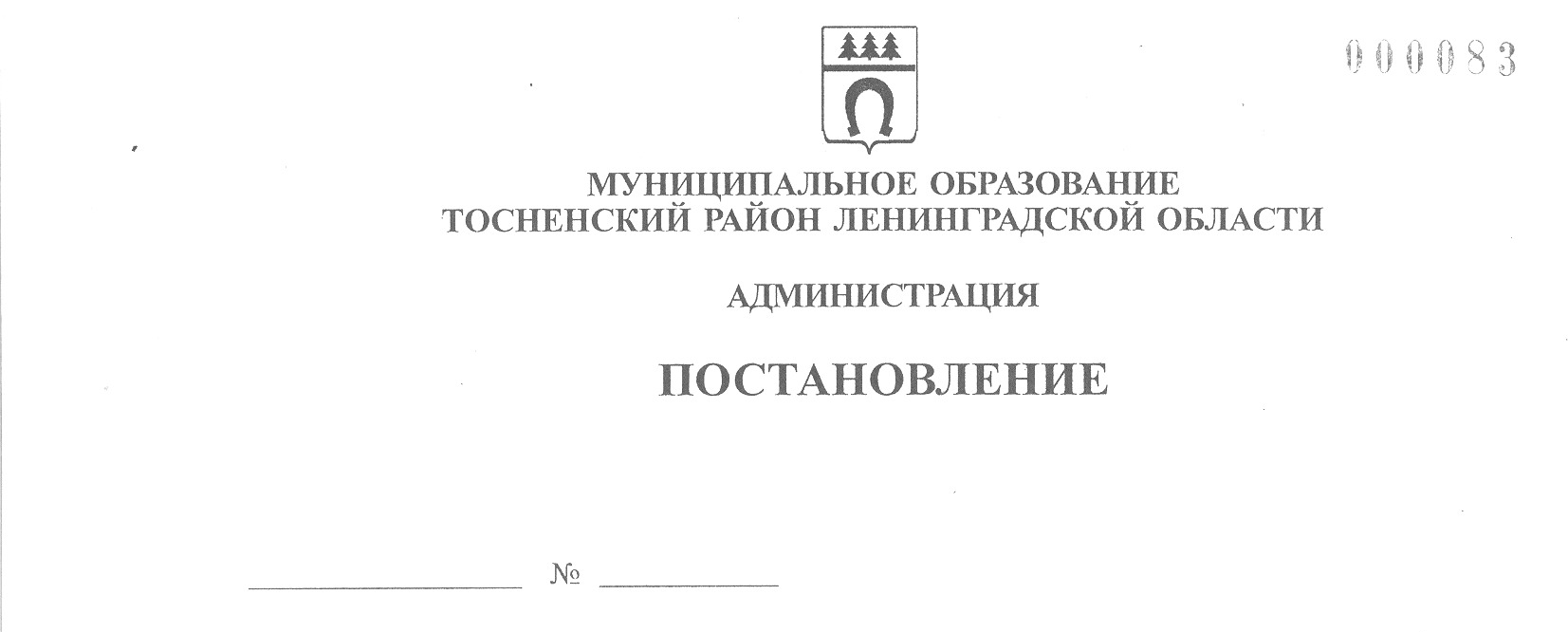 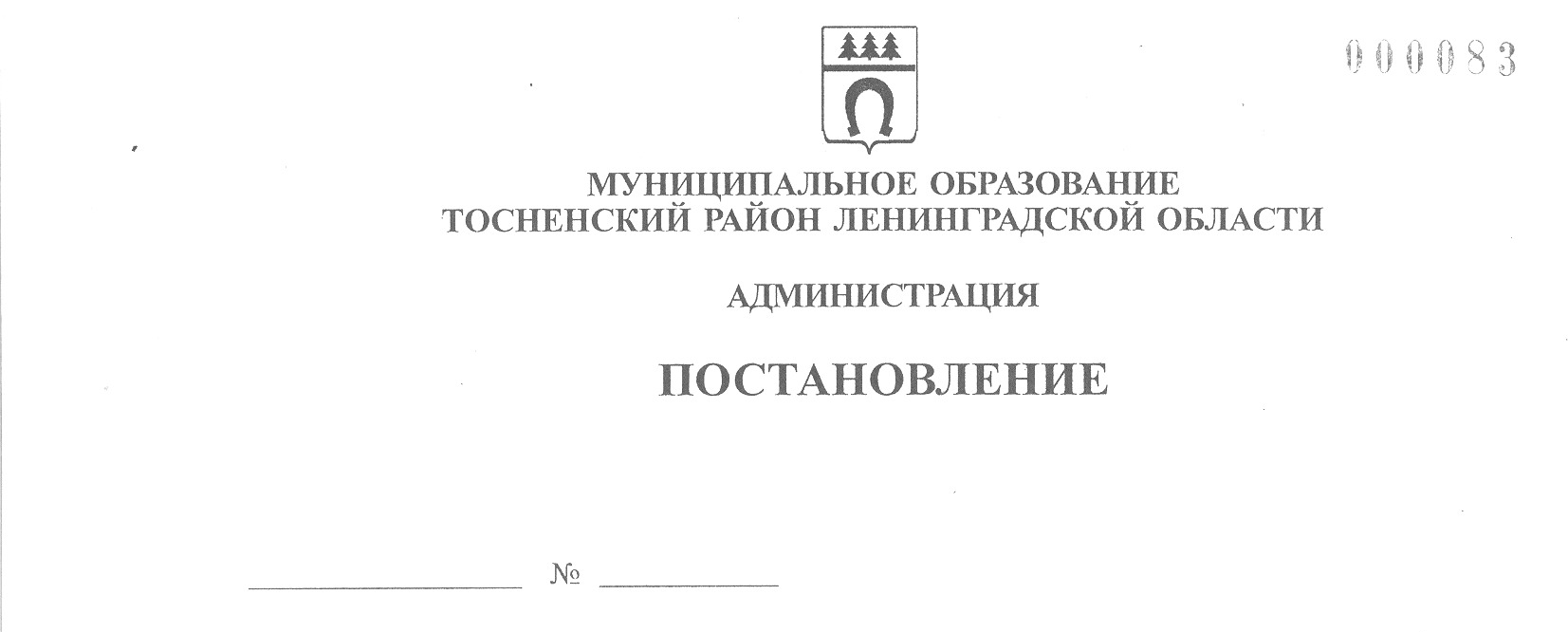 02.08.2021                                 1755-паОб утверждении Положения о системе оповещения  населения  на территории муниципального образования Тосненский район Ленинградской области и Тосненского городского поселения Тосненского муниципального районаЛенинградской области В соответствии с Федеральными законами от 12.02.1998 № 28-ФЗ «О гражданской обороне», от 21.12.1994 № 68-ФЗ «О защите населения и территорий от чрезвычайных ситуаций природного и техногенного характера», в целях реализации основ государственной политики Российской Федерации в области гражданской обороны на период до 2030 года, утвержденных Указом Президента Российской Федерации от 20.12.2016 № 696, основ государственной политики Российской Федерации в области защиты населения и территорий от чрезвычайных ситуаций на период до 2030 года, утвержденных Указом Президента Российской Федерации от 11.01.2018 № 12, и на основании распоряжения Правительства Российской Федерации от 25.10.2003 № 1544-р «О мерах по обеспечению своевременного оповещения населения об угрозе возникновения или о возникновении чрезвычайных ситуаций в мирное и военное время», Положения о системе оповещения населения Ленинградской области, утвержденного постановлением Правительства Ленинградской области от 23.04.2021 № 223 исполняя собственные полномочия, а также исполняя полномочия администрации Тосненского городского поселения Тосненского муниципального района Ленинградской области на основании ст. 13 Устава Тосненского городского поселения Тосненского муниципального района Ленинградской области и ст. 25 Устава муниципального образования Тосненский район Ленинградской области, администрация муниципального образования Тосненский район Ленинградской областиПОСТАНОВЛЯЕТ:1. Утвердить Положение о системе оповещения населения Тосненского района Ленинградской области и Тосненского городского поселения Тосненского муниципального района Ленинградской области (далее – Положение) (приложение).2. Органам местного самоуправления муниципальных образований Тосненского района Ленинградской области, руководителям организаций, эксплуатирующих опасные производственные объекты I и II класса опасности, последствия аварий на которых могут причинять вред жизни и здоровью населения, проживающего или осуществляющего хозяйственную деятельность в зонах воздействия поражающих факторов за пределами их территорий, руководителям  объектов в местах массового пребывания людей,  в  которых 2при определенных условиях может одновременно находиться от 50 человек и более, а также социально важных объектов и объектов жизнеобеспечения населения вне зависимости от одномоментного нахождения людей обеспечить выполнение Положения в пределах своих полномочий.3. Отделу правопорядка и безопасности, делам ГО и ЧС администрации муниципального образования Тосненский район Ленинградской области направить в пресс-службу комитета по организационной работе, местному самоуправлению, межнациональным и межконфессиональным отношениям администрации муниципального образования Тосненский район Ленинградской области настоящее постановление для опубликования и обнародования в порядке, установленном Уставом муниципального образования Тосненский район Ленинградской области.4. Пресс-службе комитета по организационной работе, местному самоуправлению, межнациональным и межконфессиональным отношениям администрации муниципального образования Тосненский район Ленинградской области организовать опубликование и обнародование постановления в порядке, установленном Уставом муниципального образования Тосненский район Ленинградской области.5. Контроль за исполнением возложить на заместителя главы администрации муниципального образования Тосненский район Ленинградской области по безопасности Цая И.А.6. Настоящее постановление вступает в силу со дня его принятия.Глава администрации                                                                                         А.Г. КлементьевСюткин Александр Васильевич, 8(81361)2160424 гаПриложение к постановлению администрации муниципального образования Тосненский район Ленинградской области02.08.2021               1755-паот  __________ № ________Положение о системе оповещения населения Тосненского района Ленинградской области и Тосненского городского поселения Тосненского муниципального районаЛенинградской области1. Общие положения1.1. Положение о системе оповещения населения Тосненского района Ленинградской области и Тосненского городского поселения Тосненского муниципального района Ленинградской области (далее – Положение) разработано в соответствии с Федеральными законами от 21.12.1994 № 68-ФЗ «О защите населения и территорий от чрезвычайных ситуаций природного и техногенного характера», от 12.02.1998 № 28-ФЗ «О гражданской обороне», от 07.07.2003 № 126-ФЗ «О связи», от 26.02.1997 № 31-ФЗ «О мобилизационной подготовке и мобилизации в Российской Федерации», от 06.10.2003 № 131-ФЗ «Об общих принципах организации местного самоуправления в Российской Федерации», от 21.07.1997 № 116-ФЗ «О промышленной безопасности опасных производственных объектов», от 21.07.1997 № 117-ФЗ «О безопасности гидротехнических сооружений», от 09.01.1996 № 3-ФЗ «О радиационной безопасности населения», законом Российской Федерации от 27.12. 1991 № 2124-1 «О средствах массовой информации», постановлениями Правительства Российской Федерации от 30.12.2003 № 794 «О единой государственной системе предупреждения и ликвидации чрезвычайных ситуаций», от 26.11.2007 № 804 «Об утверждении Положения о гражданской обороне в Российской Федерации», от 02.04.2020 № 417 «Об утверждении Правил поведения, обязательных для исполнения гражданами и организациями, при введении режима повышенной готовности или чрезвычайной ситуации», от 09.12.2014 № 1342 «О порядке оказания услуг телефонной связи», распоряжением Правительства Российской Федерации от 14.10.2004 № 1327-р, приказом МЧС России № 578 и Минкомсвязи России № 365 от 31.07.2020 «Об утверждении Положения о системах оповещения населения» (далее - приказу МЧС № 578/365), Положения о системе оповещения населения Ленинградской области, утвержденного постановлением Правительства Ленинградской области от 23.04.2021 № 223, в целях выполнения мероприятий, направленных на создание и поддержание в состоянии постоянной готовности систем оповещения населения на территории Тосненского района Ленинградской области и Тосненского городского поселения Тосненского муниципального района Ленинградской области, своевременного доведения сигналов оповещения и экстренной информации до органов управления и сил Тосненского районного звена Ленинградской областной подсистемы единой государственной системы предупреждения и ликвидации чрезвычайных ситуаций (далее – Тосненское районное звено подсистема РСЧС), органов местного самоуправления муниципальных образований городских и сельских поселений Тосненского района Ленинградской области (далее – органы местного самоуправления) и населения Тосненского района Ленинградской области и Тосненского городского поселения Тосненского муниципального района Ленинградской области (далее – Тосненского МР) об опасностях, возникающих при угрозе возникновения или возникновении чрезвычайных ситуаций природного и техногенного характера, а также при ведении военных конфликтов или вследствие этих конфликтов.21.2. Положение определяет назначение, задачи и требования к системе оповещения населения Тосненского МР, порядок ее задействования и поддержания в состоянии постоянной готовности.1.3. Оповещение населения Тосненского МР о чрезвычайных ситуациях включает доведение до населения сигналов оповещения и экстренной информации об опасностях, возникающих при угрозе возникновения или возникновении чрезвычайных ситуаций природного и техногенного характера, а также при ведении военных действий или вследствие этих действий, о правилах поведения населения и необходимости проведения мероприятий по защите.Сигнал оповещения является командой для проведения мероприятий по гражданской обороне и защите населения от чрезвычайных ситуаций природного и техногенного характера органами управления и силами гражданской обороны, а также Тосненского районного звена подсистема РСЧС, для применения населением средств и способов защиты.Экстренная информация о фактических и прогнозируемых опасных природных явлениях и техногенных процессах, загрязнении окружающей среды, заболеваниях, которые могут угрожать жизни или здоровью граждан, а также правилах поведения и способах защиты незамедлительно передается по системе оповещения населения Тосненского МР.1.4. Система оповещения населения Тосненского МР включается в систему управления гражданской обороной Ленинградской области (далее - ГО) и единой государственной системы предупреждения и ликвидации чрезвычайных ситуаций (далее - РСЧС), обеспечивающей доведение до органов управления и сил Тосненского районного звена подсистема РСЧС, органов местного самоуправления и населения поселений Тосненского района Ленинградской области сигналов оповещения и(или) экстренной информации, состоит из комбинации взаимодействующих элементов, включающих специальные программно-технические средства оповещения, средства комплексной системы экстренного оповещения населения, оповещения населения в местах массового пребывания людей, громкоговорящие средства на подвижных объектах, мобильные и носимые средства оповещения, а также обеспечивающих ее функционирование каналов, линий связи и сетей передачи данных единой сети электросвязи Российской Федерации.1.5. Система оповещения населения Тосненского МР создается на следующих уровнях функционирования Тосненского районного звена подсистема РСЧС:- на муниципальном уровне – муниципальная автоматизированная система централизованного оповещения (далее – муниципальная система оповещения);- на объектовом уровне – локальная система оповещения.Муниципальные системы оповещения создаются органами местного самоуправления Тосненского района Ленинградской области.Локальные системы оповещения создаются организациями, эксплуатирующими опасные производственные объекты I и II класса опасности, последствия аварий на которых могут причинять вред жизни и здоровью населения, проживающего или осуществляющего хозяйственную деятельность в зонах воздействия поражающих факторов за пределами их территорий, руководителями объектов в местах массового пребывания людей, в которых при определенных условиях может одновременно находиться от 50 человек и более, а также социально важных объектов и объектов жизнеобеспечения населения вне зависимости от одномоментного нахождения людей.Организации оповещают работников организаций об угрозе возникновения или о возникновении чрезвычайных ситуаций, а также иных граждан, находящихся на территории организации, в соответствии с пунктом 5 Правил поведения, обязательных для исполнения гражданами и организациями, при введении режима повышенной готовности или чрезвычайной ситуации, утвержденных постановлением Правительства Российской Федерации от 02.04.2020 № 417.3Границами зон действия муниципальной систем оповещения являются административные границы поселений Тосненского района Ленинградской области.Границами зоны действия локальной системы оповещения являются границы территории (зон) воздействия поражающих факторов, определяемых в соответствии с законодательством Российской Федерации, от аварий на опасных производственных объектах I и II класса опасности, которые могут причинять вред жизни и здоровью населения, проживающего или осуществляющего хозяйственную деятельность за пределами их территорий, объектов в местах массового пребывания людей, в которых при определенных условиях может одновременно находиться от 50 человек и более, а также социально важных объектов и объектов жизнеобеспечения населения вне зависимости от одномоментного нахождения людей.1.6. Комплексная система экстренного оповещения населения на территории Ленинградской области (далее – КСЭОН) осуществляется на муниципальном и объектовом уровнях.Границами зон действия (создания) КСЭОН являются границы зон экстренного оповещения населения.1.7. В состав системы оповещения Тосненского района Ленинградской области входят:- муниципальные системы оповещения;- локальные системы оповещения.Все системы оповещения населения на территории Тосненского района Ленинградской области должны программно и технически сопрягаться с региональной системы оповещения населения Ленинградской области по согласованию с государственным казенным учреждением Ленинградской области «Объект № 58 Правительства Ленинградской области».Органы местного самоуправления Тосненского района Ленинградской области, руководители организаций, перечисленных в пункте 1.5 настоящего Положения, на этапе планирования должны в обязательном порядке согласовывать с ГКУ «Объект № 58» строительство новой либо совершенствование действующей муниципальной, локальной систем оповещения населения на территории Ленинградской области.1.8. Системы оповещения населения на территории Тосненского района Ленинградской области должны соответствовать  требованиям, указанным в приложении 1 к приказу МЧС № 578/365.На муниципальные системы оповещения населения на территории Тосненского района Ленинградской области оформляются паспорта согласно приложению 2 к приказу МЧС № 578/365.2. Назначение и основные задачи системы оповещения населения Тосненского МР2.1. Системы оповещения населения на территории Тосненского МР предназначены для обеспечения своевременного доведения до органов управления и сил Тосненского районного звена подсистема РСЧС, органов местного самоуправления городских и сельских поселений Тосненского района Ленинградской области и населения Тосненского муниципального района сигналов оповещения и экстренной информации об опасностях, возникающих при угрозе возникновения или возникновении чрезвычайных ситуаций природного и техногенного характера, а также при ведении военных действий или вследствие этих действий, о правилах поведения населения и необходимости проведения мероприятий по защите.42.2. Основной задачей муниципальной системы оповещения является обеспечение доведения сигналов оповещения и экстренной информации до:- руководящего состава ГО муниципального образования и Тосненского районного звена подсистема РСЧС;- специально подготовленных сил и средств ГО и Тосненского районного звена подсистема РСЧС;- дежурно-диспетчерских служб организаций, перечисленных в пункте 1.5 настоящего Положения, расположенных на территории Тосненского МР;- людей, находящихся на территории муниципального образования Тосненский район Ленинградской области.2.3. Основной задачей КСЭОН является своевременное и гарантированное доведение сигналов оповещения и экстренной информации до людей, находящихся в зонах экстренного оповещения населения, а также органов повседневного управления Тосненского районного звена подсистема РСЧС соответствующего уровня.3. Порядок задействования системы оповещения населения Тосненского МР3.1. Задействование по предназначению муниципальной системы оповещения населения Тосненского МР планируется и осуществляется в соответствии с настоящим Положением, планом гражданской обороны и защиты населения и планом действий по предупреждению и ликвидации чрезвычайных ситуаций.Положения о муниципальных системах в поселениях Тосненского района Ленинградской области и локальных системах оповещения разрабатываются в соответствии с нормативными правовыми актами Российской Федерации, нормативными правовыми актами Ленинградской области и настоящим Положением.3.2. Единая дежурно-диспетчерская служба органов повседневного управления Тосненского районного звена подсистема РСЧС (далее – ЕДДС МКУ «ЦА ХО»), получив в системе управления ГО и РСЧС сигналы оповещения и(или) экстренную информацию, подтверждают получение и немедленно доводят сигналы оповещения и(или) экстренную информацию до главы администрации муниципального образования Тосненский район Ленинградской области (или лица его замещающего), органов местного самоуправления поселений, организаций (собственников объектов, производства), на территории которых могут возникнуть или возникли чрезвычайные ситуации, а также органов управления и сил ГО и Ленинградской областной подсистемы РСЧС соответствующего уровня.3.3. Решение о задействовании систем оповещения населения на территории Тосненского района Ленинградской области и Тосненского городского поселения Тосненского муниципального района Ленинградской области принимают:- глава администрации муниципального образования Тосненский район Ленинградской области;- заместитель главы администрации муниципального образования Тосненский район Ленинградской области по безопасности.Глава администрации муниципального образования Тосненский район Ленинградской области через ЕДДС МКУ «ЦА ХО» немедленно уведомляет Губернатора Ленинградской области о задействовании муниципальной системы оповещения.Глава администрации городского (сельского) поселения Тосненского района Ленинградской области немедленно уведомляет главу администрации муниципального образования Тосненский район Ленинградской области о задействовании муниципальной системы оповещения.Решение о задействовании муниципальной системы оповещения оформляется постановлением администрации муниципального образования Ленинградской области.5Отчет о результатах задействования муниципальной системы оповещения представляется в ГКУ «Объект № 58» с последующим информированием Комитета правопорядка и безопасности Ленинградской области.Руководитель организации, эксплуатирующей объект, немедленно уведомляет главу администрации муниципального образования Ленинградской области, на территории которого расположен объект, о задействовании локальной системы оповещения.Решение о задействовании локальной системы оповещения оформляется распоряжением (приказом) руководителя организации, указанной в пункте 1.5 настоящего Положения.3.4. Передача сигналов оповещения и экстренной информации может осуществляться в автоматическом, автоматизированном либо ручном режимах функционирования систем оповещения населения.В автоматическом режиме функционирования системы оповещения населения включаются (запускаются) по заранее установленным программам при получении управляющих сигналов (команд) от систем оповещения населения вышестоящего уровня или непосредственно от систем мониторинга опасных природных явлений и техногенных процессов без участия соответствующих дежурных (дежурно-диспетчерских) служб, ответственных за включение (запуск) систем оповещения населения.В автоматизированном режиме функционирования включение (запуск) систем оповещения населения осуществляется соответствующими дежурными (дежурно-диспетчерскими) службами, уполномоченными на включение (запуск) систем оповещения населения, с автоматизированных рабочих мест при поступлении установленных сигналов (команд) и распоряжений.В ручном режиме функционирования:- дежурные ЕДДС МКУ «ЦА ХО» органов повседневного управления Тосненского районного звена подсистема РСЧС осуществляют включение (запуск) оконечных средств оповещения непосредственно с мест их установки, а также направляют заявки операторам связи и(или) редакциям средств массовой информации на передачу сигналов оповещения и экстренной информации в соответствии с законодательством Российской Федерации;- задействуются громкоговорящие средства на подвижных объектах, мобильные и носимые средства оповещения.Автоматический режим функционирования является основным для локальных систем оповещения и КСЭОН, при этом допускается функционирование данных систем оповещения в автоматизированном режиме.Основной режим функционирования региональной и муниципальных систем оповещения - автоматизированный.Приоритетный режим функционирования муниципальной системы оповещения населения Тосненского МР – автоматизированный.3.5. Передача сигналов оповещения и экстренной информации населению осуществляется подачей сигнала «Внимание всем!» путем включения сетей электрических, электронных сирен и мощных акустических систем длительностью до трех минут с последующей передачей по сетям связи, в том числе сетям связи телерадиовещания, через радиовещательные и телевизионные передающие станции операторов связи и организаций телерадиовещания с перерывом вещательных программ аудио- и(или) аудиовизуальных сообщений длительностью не более пяти минут (для сетей связи подвижной радиотелефонной связи – сообщений объемом не более 134 символов русского алфавита, включая цифры, пробелы и знаки препинания).Сигналы оповещения и экстренная информация передаются непосредственно с рабочих мест ЕДДС МКУ «ЦА ХО» органов повседневного управления Тосненского районного звена подсистема РСЧС.6Задействование и эксплуатация систем оповещения населения на территории Тосненского МР:- дежурный единой дежурно-диспетчерской службы Тосненского муниципального района Ленинградской области – ЕДДС МКУ «ЦА ХО» - в отношении муниципальной системы оповещения;- дежурно-диспетчерские службы организаций (объектов), перечисленных в пункте 1.5 настоящего Положения, – в отношении локальной системы оповещения.Допускается трехкратное повторение этих сообщений (для сетей подвижной радиотелефонной связи - повтор передачи сообщения осуществляется не ранее, чем закончится передача предыдущего сообщения).Типовые аудио- и аудиовизуальные, а также текстовые и графические сообщения населению о фактических и прогнозируемых чрезвычайных ситуациях готовятся заблаговременно ЕДДС МКУ «ЦА ХО» по согласованию с отделом правопорядка и безопасности, делам ГО и ЧС администрации муниципального образования Тосненский район Ленинградской области.3.6. Для обеспечения своевременной передачи населению Тосненского района Ленинградской области сигналов оповещения и экстренной информации комплексно могут использоваться:- сети электрических, электронных сирен и мощных акустических систем;- сети проводного радиовещания;- сети уличной радиофикации;- сети кабельного телерадиовещания;- сети эфирного телерадиовещания;- сети подвижной радиотелефонной связи;- сети местной телефонной связи, в том числе таксофоны, предназначенные для оказания универсальных услуг телефонной связи с функцией оповещения;- сети связи операторов связи и ведомственные;- сети систем персонального радиовызова;- информационно-телекоммуникационная сеть «Интернет»;- громкоговорящие средства на подвижных объектах, мобильные и носимые средства оповещения;- светодиодные табло.3.7. Непосредственное задействование и эксплуатация систем оповещения населения на территории Тосненского района Ленинградской области осуществляется в соответствии с законодательством Российской Федерации, законодательством Ленинградской области, муниципальными правовыми актами и локальными правовыми актами организаций, перечисленных в пункте 1.5 настоящего Положения, инструкциями должностных лиц дежурных служб организаций, привлекаемых к обеспечению оповещения органов управления и сил Тосненского районного звена подсистема РСЧС.3.8. Органы управления и силы Тосненского районного звена подсистема РСЧС, операторы связи и организации телерадиовещания проводят комплекс организационно-технических мероприятий по исключению несанкционированного задействования систем оповещения.3.9. О случаях несанкционированного задействования систем оповещения населения на территории Ленинградской области органы местного самоуправления, руководители организаций, перечисленных в пункте 1.5  настоящего Положения, организации связи, операторы связи и организации телерадиовещания немедленно извещают дежурную службу ГКУ «Объект № 58».74. Поддержание в готовности системы оповещения населения Тосненского МР4.1. Поддержание муниципальной системы оповещения населения на территории Тосненского МР осуществляется органами местного самоуправления Тосненского района Ленинградской области и организациями, перечисленными в пункте 1.5 настоящего Положения, соответственно.4.2. Готовность систем оповещения населения на территории Ленинградской области достигается:- наличием актуализированных нормативных актов в области создания, поддержания в состоянии постоянной готовности и задействования систем оповещения населения;- наличием дежурного (дежурно-диспетчерского) персонала, ответственного за включение (запуск) соответствующей системы оповещения населения на территории Тосненского МР, и уровнем его профессиональной подготовки;- наличием технического обслуживающего персонала, отвечающего за поддержание в готовности технических средств оповещения на территории Тосненского МР, и уровнем его профессиональной подготовки;- наличием, исправностью и соответствием проектно-сметной документации на соответствующую систему оповещения населения технических средств оповещения;- готовностью сетей связи операторов связи, студий вещания и редакций средств массовой информации к обеспечению передачи сигналов оповещения и(или) экстренной информации;- регулярным проведением проверок готовности систем оповещения населения на территории Тосненского МР;- своевременным эксплуатационно-техническим обслуживанием, ремонтом неисправных и заменой выслуживших установленный эксплуатационный ресурс технических средств оповещения;- наличием, соответствием законодательству Российской Федерации и Ленинградской области, обеспечением готовности к использованию резервов средств оповещения;- своевременным проведением мероприятий по созданию, в том числе совершенствованию, систем оповещения населения на территории Тосненского МР.4.3. В целях контроля за поддержанием в готовности системы оповещения населения Тосненского МР принимается участие в  следующих видах проверок:- комплексная проверка готовности системы оповещения населения Ленинградской области с включением оконечных средств оповещения и доведением проверочных сигналов и информации до населения;- технические проверки готовности к задействованию системы оповещения населения Ленинградской области (соответствующих систем оповещения) без включения оконечных средств оповещения населения.В ходе работы проведения проверок проверяется выполнение всех требований настоящего Положения.Перед проведением всех видов проверок в обязательном порядке проводится комплекс организационно-технических мероприятий с целью исключения несанкционированного запуска систем оповещения населения на территории Тосненского МР.4.4. Для обеспечения оповещения максимального количества людей, попавших в зону чрезвычайной ситуации, в том числе на территориях, не охваченных автоматизированными системами централизованного оповещения, создается резерв технических средств оповещения (стационарных и мобильных).8Номенклатура, объем, порядок создания и использования устанавливаются создающими резерв технических средств оповещения администрацией муниципального образования Тосненский район Ленинградской области и организациями в порядке, установленном действующими нормативными правовыми актами Российской Федерации.4.5. Вывод из эксплуатации действующей системы оповещения населения на территории Тосненского МР осуществляется по окончании эксплуатационного ресурса технических средств этой системы оповещения населения, завершения ее модернизации (реконструкции) и ввода в эксплуатацию новой системы оповещения населения.Приложение к Положению ПАСПОРТмуниципальной системы оповещения населения___________________________________________________________(муниципального образования)по состоянию на 01.01.20__ г.Наименование и шифр муниципальной системы оповещения (МСО) населения (далее - система оповещения) муниципального образования __________________.Год ввода системы оповещения населения в эксплуатацию ____ г.(Нормативный документ __________ N ____ от __.__.____).Установленный срок эксплуатации системы оповещения населения ____ (лет).Превышение эксплуатационного ресурса ____ (лет).Административно-территориальное деление субъекта Российской Федерации (состав муниципального образования) с использованием (ЖАТО (ОКТМО): ___________________________________________________________________________ (перечень муниципальных образований: городские округа, городские округа с внутригородским делением, муниципальные районы, муниципальные округа, внутригородские территории городов федерального значения, с указанием для каждого (при наличии) количества внутригородских районов, городских, сельских поселений).1. Оповещение населения субъекта Российской Федерации (муниципального образования), проживающего или осуществляющего хозяйственную деятельность в границах зоны действия РСО (МСО).1.1. Оповещение населения техническими средствами оповещения (электрическими, электронными сиренами и мощными акустическими системами) в автоматизированном режиме.Примечание:"РСО" - региональная система оповещения;"МСО" - муниципальная система оповещения;"МО" - муниципальное образование;"ВГР" - внутригородской район;"ГП" - городские поселения;"СП" - сельские поселения;"НП" - населенные пункты, не являющиеся МО;"ПСД" - проектно-сметная документация;"Г", "ОГ", "НГ" - "готовые"; "ограниченно готовые"; "неготовые" системы оповещения;"Проживает населения" - проживает или осуществляет хозяйственную деятельность населения;"ТСО" - технические средства оповещения (электрические, электронные сирены и мощные акустические системы), работающие в автоматизированном режиме.1.2. Оповещение населения различными средствами оповещения в автоматизированном режиме.1.3. Оповещение населения различными средствами оповещения в ручном режиме.1.4. Оповещение населения локальными системами оповещения организаций, эксплуатирующих опасные производственные объекты I и II классов опасности, особо радиационно опасные и ядерно опасные производства и объекты, последствия аварий на которых могут причинять вред жизни и здоровью населения, проживающего или осуществляющего хозяйственную деятельность в зонах воздействия поражающих факторов за пределами их территорий, гидротехнические сооружения чрезвычайно высокой опасности и гидротехнические сооружения высокой опасности.Примечание:"РСО" - региональная система оповещения;"МСО" - муниципальная система оповещения;"ЛСО" - локальная система оповещения;"Ф"; "С"; "М"; "Ч" - организации (производства, объекты, гидротехнические сооружения), находящиеся в ведении федеральных органов исполнительной власти Российской Федерации, органов государственной власти субъектов Российской Федерации, органов местного самоуправления и в частной собственности соответственно;"Г", "ОГ", "НГ" - "готовые"; "ограниченно готовые"; "неготовые" системы оповещения;"Проживающее в зоне действия ЛСО" - проживающего или осуществляющего хозяйственную деятельность в зоне действия ЛСО.1.5. Оповещение населения комплексными системами экстренного оповещения населения (КСЭОН) в зонах экстренного оповещения населения.Примечание:"РСО" - региональная система оповещения; "МСО" - муниципальная система оповещения;"КСЭОН" - комплексная система экстренного оповещения населения;"ЧС" - чрезвычайная ситуация; "Зона" - зона экстренного оповещения населения;"НП" - населенный пункт; "СМ" - система мониторинга;"Проживающее в зоне" - проживающее или осуществляющее хозяйственную деятельность в зоне;"*" - если зона экстренного оповещения населения указывается в пункте "Смешанные", то в пунктах "Техногенные" и "Природные" не указывается (для исключения дублирования).1.6. Оповещение населения средствами общероссийской комплексной системы информирования и оповещения населения в местах массового пребывания людей (ОКСИОН).Примечание:"ОКСИОН" - общероссийская комплексная система информирования и оповещения населения в местах массового пребывания людей;"ПУОН" - пункты уличного информирования и оповещения населения;"ПИОН" - пункты информирования и оповещения населения в зданиях с массовым пребыванием людей;"МКИОН" - мобильные комплексы информирования и оповещения населения;"ТК" - терминальный комплекс ОКСИОН;"Проживающее в НП" - проживающее или осуществляющее хозяйственную деятельность в населенном пункте.1.7. Системы отображения информации (отображающие поверхности) в местах массового скопления людей:всего необходимо ____________, имеется __________, из них _____ уличных конструкций, ____ - внутри зданий.включая:на автомобильных вокзалах необходимо _____, имеется _____, из них ____ уличных конструкций, ____ - внутри зданий;на железнодорожных вокзалах необходимо _____, имеется _____, из них ____ уличных конструкций, ____ - внутри зданий;на стадионах необходимо _____, имеется _____, из них ____ уличных конструкций, ____ - внутри зданий;в других местах (крупных рынках, парках, зрелищных объектах и т.д.) необходимо ____, имеется _____, из них ____ уличных конструкций, ____ - внутри зданий.Заключено соглашений с ____________ организациями по использованию систем отображения информации (отображающих поверхностей).2. Техническая характеристика системы оповещения населения.2.1. Тип технических средств оповещения, используемых в системе оповещения (перечень):__________________________________________________________________________.2.2. Обеспечение автоматического (автоматизированного) режима системы оповещения (да/нет):из административного центра субъекта Российской Федерации ____________ (указать название и принадлежность пункта управления);из загородной зоны субъекта Российской Федерации ____________;с подвижного пункта управления ____________.Взаимное автоматическое (автоматизированное) уведомление пунктов управления (да/нет): ____.Для МСО - прием сигналов оповещения и экстренной информации от РСО (да/нет): ____.2.3. Количество используемых в системе оповещения населения оконечных средств оповещения.Примечание:"РСО" - региональная система оповещения; "МСО" - муниципальная система оповещения;"ПСД" - проектно-сметная документация.2.4. Места установки технических средств оповещения.2.5. Телеканалы, радиоканалы и сети телерадиовещания (количество), используемые в системе оповещения населения.2.6. Обеспечение задействования каналов эфирного телевещания, эфирного радиовещания, кабельного телевещания:в автоматизированном режиме (отдельно перечислить наименования каналов) ____________________________________;из студий вещания (отдельно перечислить наименования каналов) ____________________________________.2.7. Обеспечение задействования редакций средств массовой информации ____________________________________ (перечень печатных изданий, сетевых изданий).2.8. Обеспечение задействования таксофонов, предназначенных для оказания универсальных услуг телефонной связи, с функцией оповещения:в автоматизированном режиме __________________________________________;в ручном режиме ____________________________________________________.2.9. Резерв технических средств оповещения.2.9.1. Наличие резерва стационарных средств оповещения (указать тип, количество технических средств оповещения и достаточность резерва в %).2.9.2 Наличие резерва громкоговорящих средств на подвижных объектах, мобильных и носимых технических средств оповещения (указать тип, количество технических средств оповещения, их принадлежность и достаточность резерва в %).3. Организация эксплуатационно-технического обслуживания (ЭТО) систем оповещения населения.Примечание:"ЭТО" - эксплуатационно-техническое обслуживание;"ТСО" - технические средства оповещения;"сирены, МАС" - электрические, электронные, электромеханические сирены и мощные акустические системы;3.1. Стоимость ЭТО технических средств оповещения:в 20__ году _______________ (тыс. руб.);в 20__ году _______________ (тыс. руб.);в 20__ году _______________ (тыс. руб.);в 20__ году _______________ (тыс. руб.);
Приказ МЧС России N 578, Минкомсвязи России N 365 от 31.07.2020 "Об утверждении Положения о системах оповещения населения" {КонсультантПлюс}
ОБРАЗЕЦ"УТВЕРЖДАЮ"(Должность)(Подпись, фамилия и инициалы)"__" _______________ 20__ г.МП (при наличии)№ п/пМуниципальные образованияМуниципальные образованияМуниципальные образованияМуниципальные образованияМуниципальные образованияМуниципальные образованияКоличество МСОКоличество МСОКоличество МСОКоличество МСОКоличество МСОКоличество МСОПроживает населенияПроживает населенияПроживает населения№ п/пНаименованиеКоличествоКоличество расположенных в границах МОКоличество расположенных в границах МОКоличество расположенных в границах МОКоличество расположенных в границах МОПодлежит созданию и отражено в ПСДВведено в эксплуатациюСопряженных с РСОГОГНГВсего (тыс. чел.)в зоне действия ТСОв зоне действия ТСО№ п/пНаименованиеКоличествоВГРГПСПНППодлежит созданию и отражено в ПСДВведено в эксплуатациюСопряженных с РСОГОГНГВсего (тыс. чел.)(тыс. чел.)%1.Городские округа (городские округа с внутригородским делением)2.Муниципальные районы (муниципальные округа)3.Внутригородские территории городов федерального значенияИТОГО за субъект Российской Федерации (муниципальное образование):N п/пМуниципальные образованияОповещение населения (от общего числа населения, находящегося на указанной территории) с использованием:Оповещение населения (от общего числа населения, находящегося на указанной территории) с использованием:Оповещение населения (от общего числа населения, находящегося на указанной территории) с использованием:Оповещение населения (от общего числа населения, находящегося на указанной территории) с использованием:Оповещение населения (от общего числа населения, находящегося на указанной территории) с использованием:Оповещение населения (от общего числа населения, находящегося на указанной территории) с использованием:Оповещение населения (от общего числа населения, находящегося на указанной территории) с использованием:Оповещение населения (от общего числа населения, находящегося на указанной территории) с использованием:Оповещение населения (от общего числа населения, находящегося на указанной территории) с использованием:Оповещение населения (от общего числа населения, находящегося на указанной территории) с использованием:Оповещение населения (от общего числа населения, находящегося на указанной территории) с использованием:Оповещение населения (от общего числа населения, находящегося на указанной территории) с использованием:Оповещение населения (от общего числа населения, находящегося на указанной территории) с использованием:Оповещение населения (от общего числа населения, находящегося на указанной территории) с использованием:N п/пМуниципальные образованияМестной телефонной связиМестной телефонной связиПодвижной радио телефонной связьюПодвижной радио телефонной связьюКабельного телевещанияКабельного телевещанияЭфирного телевещанияЭфирного телевещанияЭфирного радиовещанияЭфирного радиовещанияПроводного радиовещанияПроводного радиовещанияТаксофонов с функцией оповещенияТаксофонов с функцией оповещенияN п/пМуниципальные образованиятыс. чел.%тыс. чел.%тыс. чел.%тыс. чел.%тыс. чел.%тыс. чел.%тыс. чел.%1.Городские округа (городские округа с внутригородским делением)2.Муниципальные районы (муниципальные округа)3.Внутригородские территории городов федерального значенияИТОГО за субъект Российской Федерации (муниципальное образование):№ п/пМуниципальные образованияОповещение населения за 30 минут (от общего числа населения, находящегося на указанной территории) с использованием:Оповещение населения за 30 минут (от общего числа населения, находящегося на указанной территории) с использованием:Оповещение населения за 30 минут (от общего числа населения, находящегося на указанной территории) с использованием:Оповещение населения за 30 минут (от общего числа населения, находящегося на указанной территории) с использованием:Оповещение населения за 30 минут (от общего числа населения, находящегося на указанной территории) с использованием:Оповещение населения за 30 минут (от общего числа населения, находящегося на указанной территории) с использованием:Оповещение населения за 30 минут (от общего числа населения, находящегося на указанной территории) с использованием:Оповещение населения за 30 минут (от общего числа населения, находящегося на указанной территории) с использованием:Оповещение населения за 30 минут (от общего числа населения, находящегося на указанной территории) с использованием:Оповещение населения за 30 минут (от общего числа населения, находящегося на указанной территории) с использованием:Оповещение населения за 30 минут (от общего числа населения, находящегося на указанной территории) с использованием:Оповещение населения за 30 минут (от общего числа населения, находящегося на указанной территории) с использованием:Оповещение населения за 30 минут (от общего числа населения, находящегося на указанной территории) с использованием:Оповещение населения за 30 минут (от общего числа населения, находящегося на указанной территории) с использованием:Оповещение населения за 30 минут (от общего числа населения, находящегося на указанной территории) с использованием:Оповещение населения за 30 минут (от общего числа населения, находящегося на указанной территории) с использованием:Оповещение населения за 30 минут (от общего числа населения, находящегося на указанной территории) с использованием:Оповещение населения за 30 минут (от общего числа населения, находящегося на указанной территории) с использованием:Оповещение населения за 30 минут (от общего числа населения, находящегося на указанной территории) с использованием:Оповещение населения за 30 минут (от общего числа населения, находящегося на указанной территории) с использованием:Оповещение населения за 30 минут (от общего числа населения, находящегося на указанной территории) с использованием:Оповещение населения за 30 минут (от общего числа населения, находящегося на указанной территории) с использованием:№ п/пМуниципальные образованияМестной телефонной связиМестной телефонной связиПодвижной радио телефонной связьюПодвижной радио телефонной связьюКабельного телевещанияКабельного телевещанияКабельного телевещанияЭфирного телевещанияЭфирного телевещанияЭфирного телевещанияЭфирного радиовещанияЭфирного радиовещанияЭфирного радиовещанияПроводного радиовещанияПроводного радиовещанияПроводного радиовещанияТаксофонов с функцией оповещенияТаксофонов с функцией оповещенияТаксофонов с функцией оповещенияЭлектромеханическим и сиренамиЭлектромеханическим и сиренамиЭлектромеханическим и сиренами№ п/пМуниципальные образованиятыс. чел.%тыс. чел.%%тыс. чел.%%тыс. чел.%%тыс. чел.%%тыс. чел.%%тыс. чел.%%тыс. чел.%%1.Городские округа (городские округа с внутригородским делением)2.Муниципальные районы (муниципальные округа)3.Внутригородские территории городов федерального значенияИТОГО за субъект Российской Федерации (муниципальное образование):N п/пХарактеристика организаций (объектов, производств, гидротехнических сооружений)КоличествоКоличествоКоличествоКоличествоКоличествоКоличество ЛСОКоличество ЛСОКоличество ЛСОКоличество ЛСОКоличество ЛСОКоличество ЛСОКоличество ЛСОКоличество ЛСОКоличество ЛСОКоличество ЛСОКоличество ЛСОКоличество ЛСОКоличество ЛСОКоличество ЛСОКоличество ЛСОНаселениеНаселениеНаселениеN п/пХарактеристика организаций (объектов, производств, гидротехнических сооружений)КоличествоКоличествоКоличествоКоличествоКоличествоВведено в эксплуатациюВведено в эксплуатациюВведено в эксплуатациюВведено в эксплуатациюВведено в эксплуатациюВведено в эксплуатациюСопряженных с МСО (РСО)Сопряженных с МСО (РСО)Сопряженных с МСО (РСО)Сопряженных с МСО (РСО)Сопряженных с МСО (РСО)Сопряженных с МСО (РСО)ГОГНГПроживающее в зоне действия ЛСО (тыс. чел.)Оповещаемое средствами ЛСООповещаемое средствами ЛСОN п/пХарактеристика организаций (объектов, производств, гидротехнических сооружений)ФСМЧвсегоФСМЧвсего%ФСМЧвсего%тыс. чел.%1.Опасные производственные объекты I класса2.Опасные производственные объекты II класса3.Особо радиационно опасные производства и объекты4.Ядерно опасные производства и объекты5.Гидротехнические сооружения чрезвычайно высокой опасности6.Гидротехнические сооружения высокой опасностиИТОГО за субъект Российской Федерации (муниципальное образование):N п/пИсточники быстроразвивающихся ЧСХарактеристика быстроразвивающихся опасных процессовКоличество зонКоличество КСЭОНКоличество КСЭОНКоличество КСЭОНКоличество КСЭОННаселениеНаселениеНаселениеN п/пИсточники быстроразвивающихся ЧСХарактеристика быстроразвивающихся опасных процессовКоличество зонВведено в эксплуатацию с СМВведено в эксплуатацию с СМСопряженных с МСО (РСО)Сопряженных с МСО (РСО)Проживающее в зоне (тыс. чел.)Оповещаемое средствами КСЭОНОповещаемое средствами КСЭОНN п/пИсточники быстроразвивающихся ЧСХарактеристика быстроразвивающихся опасных процессовКоличество зонвсего%всего%Проживающее в зоне (тыс. чел.)тыс. чел.%1.ТехногенныеХимически опасный1.ТехногенныеПожаро-взрывоопасный1.ТехногенныеТоксичный1.ТехногенныеДругие (перечислить)2.ПриродныеУгроза природных пожаров2.ПриродныеУгроза подтопления2.ПриродныеУгроза волн цунами2.ПриродныеУгроза извержения вулкана2.ПриродныеДругие (перечислить)3.Смешанные <*>(перечислить)ИТОГО за субъект Российской Федерации (муниципальное образование):ИТОГО за субъект Российской Федерации (муниципальное образование):N п/пМуниципальные образованияМуниципальные образованияКоличество НП, оснащенных ОКСИОНКоличество объектов ОКСИОНКоличество объектов ОКСИОНКоличество объектов ОКСИОНКоличество объектов ОКСИОННаселениеНаселениеНаселениеНаселениеНаселениеN п/пНаименованиеКоличествоКоличество НП, оснащенных ОКСИОНПУОНПИОНМКИОНВсего ТКПроживающее в НП(тыс., чел.)Оповещаемое средствами ОКСИОНОповещаемое средствами ОКСИОНОповещаемое средствами ОКСИОНОповещаемое средствами ОКСИОНN п/пНаименованиеКоличествоКоличество НП, оснащенных ОКСИОНПУОНПИОНМКИОНВсего ТКПроживающее в НП(тыс., чел.)В дневное времяВ дневное времяВ ночное времяВ ночное времяN п/пНаименованиеКоличествоКоличество НП, оснащенных ОКСИОНПУОНПИОНМКИОНВсего ТКПроживающее в НП(тыс., чел.)тыс. чел.%тыс. чел.%1.Городские округа (городские округа с внутригородским делением)2.Муниципальные районы (муниципальные округа)3.Внутригородские территории городов федерального значенияИТОГО за субъект Российской Федерации (муниципальное образование):N п/пМуниципальные образованияМуниципальные образованияКоличество электрических, электронных сирен и мощных акустических систем в автоматизированном режимеКоличество электрических, электронных сирен и мощных акустических систем в автоматизированном режимеКоличество электрических, электронных сирен и мощных акустических систем в автоматизированном режимеКоличество электромеханических сирен в ручном режимеКоличество электромеханических сирен в ручном режимеN п/пНаименованиеКоличествоНеобходимых по ПСДВключенных в РСО (МСО)НеисправныхИсправныхНеисправных1.Городские округа (городские округа с внутригородским делением)2.Муниципальные районы (муниципальные округа)3.Внутригородские территории городов федерального значенияИТОГО за субъект Российской Федерации (муниципальное образование):N п/пНаименование объектов, где установлены технические средства оповещенияВсего объектовКоличество технических средств оповещенияНаименование технических средств оповещения1.Крыши зданий и сооружений, вышки, столбы2.Места массового пребывания людей (вокзалы, театры, торговые центры и т.д.)3.Таксофоны, предназначенные для оказания универсальных услуг телефонной связи, с функцией оповещения4....ИТОГО за субъект Российской Федерации (муниципальное образование):N п/пУровень вещанияТелеканалыРадиоканалыРадиотрансляционная сетьРадиотрансляционная сетьРадиотрансляционная сетьРадиотрансляционная сетьРадиовещательные передатчикиТелевизионные передатчикиОрганизации кабельного телевещанияN п/пУровень вещанияТелеканалыРадиоканалыУзлы проводного вещанияУзлы проводного вещанияРадиотрансляционные точкиУличные громкоговорителиРадиовещательные передатчикиТелевизионные передатчикиОрганизации кабельного телевещанияN п/пУровень вещанияТелеканалыРадиоканалыавтоматизированныенеавтоматизированныеРадиотрансляционные точкиУличные громкоговорителиРадиовещательные передатчикиТелевизионные передатчикиОрганизации кабельного телевещания1.Федерального вещания2.Регионального вещания3.Местного вещания (городские округа, муниципальные районы (округа)4.В городских (сельских) поселениях (других населенных пунктах)ИТОГО за субъект Российской Федерации (муниципальное образование):Год проведения ЭТООтметка о проведении ЭТО (ФИО, подпись, печатьОрганизации, на балансе которых находятся средства оповещенияОрганизации, на балансе которых находятся средства оповещенияОрганизации, на балансе которых находятся средства оповещенияОрганизации, проводящие ЭТООрганизации, проводящие ЭТООрганизации, проводящие ЭТОКоличество работников, выполняющих ЭТОКоличество работников, выполняющих ЭТОГод проведения ЭТООтметка о проведении ЭТО (ФИО, подпись, печатьТСО (аппаратура)ТСО (сирены, МАС)Другие средства оповещенияТСО (аппаратура)ТСО (сирены, МАС)Другие средства оповещенияОсвобожденныхПо совместительству20__20__20__20__20__